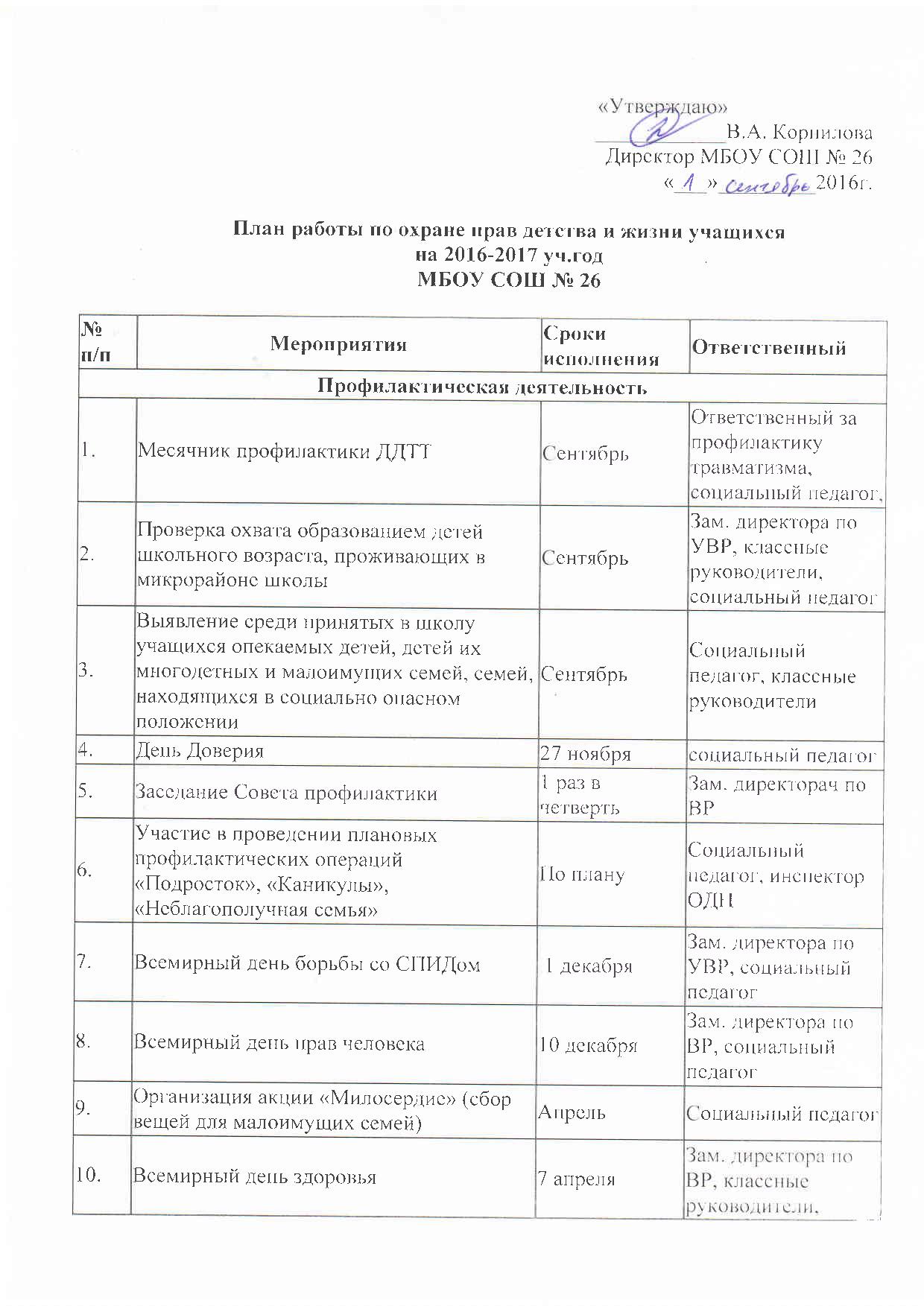 Зам. директора по ВР  _______________  Скуднова О.О.11.Проведение акции «Хмель»По плану КДН социальный педагог.12.Всемирный день отказа от курения31 маяЗам. директора  по ВР, классные руководители, социальный педагог13.Организация школьных трудовых бригадПо плану УООтветственный за работу бригад14.Планирование работы в каникулы с учащимися, состоящими на учетах различного вида.Конец каждой четвертиСоциальный педагогОрганизационно-методическая работаОрганизационно-методическая работаОрганизационно-методическая работаОрганизационно-методическая работа1.Обновление картотеки на педагогически запушенных детей и учащихся, состоящих на учете в ОДН, КДН,СентябрьСоциальный педагог2.Обновление картотеки на семьи, находящиеся в социально опасном положенииСентябрьСоциальный педагог3.Утверждение состава школьного Совета профилактики по предупреждению правонарушений и преступлений среди несовершеннолетнихДо 5 сентябряДиректор школы, зам. директора по ВР 4.Выявление трудностей в работе классных руководителей с  учащимися и их семьямиВ течение годаЗам. директора  по ВР, социальный педагог, психолог5.Организация методической помощи классным руководителям в работе с учащимися девиантного поведенияВ течение годаПсихолог, социальный педагог6.Обновление социального паспорта школыОктябрь Социальный педагог7.Сбор документов для оформления бесплатного питания  школьниковВ течение годаОтветственный по питаниюРабота с обучающимисяРабота с обучающимисяРабота с обучающимисяРабота с обучающимися1.Посещение на дому обучающихся, состоящих на внутришкольном профилактическом учете и на учете в ОДНВ течение годаСоциальный педагог, классные руководители2.Диагностика «трудных» обучающихся (интересы, проблемы, конфликты)НоябрьШкольный психолог, социальный педагог3.Контроль успеваемости  и посещаемости  занятий обучающихся, состоящих на учетах различного вида.В течение годаСоциальный педагог4.Контроль внеурочной занятости детей, состоящих на учете, воспитывающихся в семьях, находящихся в социально опасном положении, группы риска.В течение годаЗам. директора по ВР, классные руководители, социальный педагог5.Индивидуальные беседы с обучающимися «группы риска»В течение годаСоциальный педагог6.Заслушивание на Совете профилактики нарушителей правопорядка и учебной дисциплиныВ течение годаСоциальный педагог, классные руководители7.Собеседование с учащимися, совершившими правонарушенияВ течение годаЗам. директора  по ВР, социальный педагог, психолог8.Профилактическая беседа «О правилах поведения в школе и в общественных местах»НоябрьИнспектор ОДН, социальный педагог9.Профилактическая беседа «Умеем ли мы общаться» 6-8 классы		Декабрь Инспектор ОДН, социальный педагог10.Профилактическая беседа «У опасной черты» 8-10 классыЯнварьИнспектор ОДН, социальный педагог11.Лекторий по профилактике ЗОЖ7-8 классыЯнварьСоциальный педагог12.Профилактическая беседа «Административная и уголовная ответственность для несовершеннолетних» 9-10 классыФевральИнспектор ОДН, социальный педагог13.Профилактическая беседа «Имею право» 10 классМартСоциальный педагог14.Диспут «Черное-белое» (профилактика наркомании, ВИЧ) 9 классМартСоциальный педагог15.Прогноз занятости детей девиантного поведения на летний период.АпрельСоциальный педагог16.Профилактические беседы «Впереди лето» 1-10классыМайКлассные руководители 17.Создание постоянно действующего правового уголка для обучающихсяВ течение годаСоциальный педагогРабота с родителямиРабота с родителямиРабота с родителямиРабота с родителями1.Своевременное выявление семей, уклоняющихся от воспитания, неблагополучных семей.В течение годаСоциальный педагог, классные руководители2.Посещение по месту жительства неблагополучных семейВ течение годаИнспектор ОДН, социальный педагог, классные руководители3.Сбор документов на лишение родительских правПо мере необходимостиСоциальный педагог, классные руководители4.Подготовка документов на КДНиЗП на родителей, не выполняющих своих родительских обязанностей по воспитанию и обучению детейВ течение годаСоциальный педагог, классные руководители5.Индивидуальные консультации для родителей по вопросам воспитанияВ течение годаСоциальный педагог, психолог6.Оказание социально-психологической помощи неблагополучным семьямВ течение годаСоциальный педагог, психолог7.Выступление на классных родительских собранияхПо запросу классных руководителейСоциальный педагог8.Организация встреч с представителями правоохранительных органовПо запросу классных руководителейСоциальный педагог9.Оказание помощи при оформлении документов на бесплатное питание, на получение путевок в оздоровительные лагеряПо мере необходимостиСоциальный педагогРабота с опекаемыми детьмиРабота с опекаемыми детьмиРабота с опекаемыми детьмиРабота с опекаемыми детьми1.Выявление детей, оставшихся без попечения родителейВ течение годаСоциальный педагог, классные руководители2.Оказание помощи в оформлении и сборе необходимых документов на оформление опеки(попечительства)В течение годаСоциальный педагог3.Контрольное обследование условий жизни и воспитания опекаемых детейСентябрь  майСоциальный педагог4.Контроль за успеваемостью и посещаемостью опекаемых детейВ течение годаСоциальный педагог, классные руководители5.Вовлечение социально незащищенных детей в кружки и секцииВ течение годаСоциальный педагог6.Содействие в организации летнего отдыха детей из опекаемых  и приемных семейАпрель-майСоциальный педагог7.Индивидуальные консультации для опекунов по вопросам воспитанияПо мере необходимостиСоциальный педагог8.Индивидуальные беседы с опекаемыми детьмиВ течение годаСоциальный педагог, психолог9.Прием справок о состоянии здоровья опекаемых детейДекабрьМед.сестра, социальный педагог.10.Прием характеристик на опекаемых детейАпрельКлассные руководители, социальный педагогРабота с детьми-инвалидамиРабота с детьми-инвалидамиРабота с детьми-инвалидамиРабота с детьми-инвалидами1.Знакомство с ребенком – инвалидом·  Беседа с классным руководителем;·  Беседа с медицинским работником;·  Индивидуальная беседа с обучающимся.СентябрьКлассный руководитель, школьная медсестра, социальный педагог2.Вовлечение в кружки, секции по интересам, учреждения дополнительного образования, факультативыСентябрь-октябрьКлассные руководители, социальный педагог3.Диагностика (анкетирование, тестирование, социометрия)НоябрьПсихолог, социальный педагог4.Вовлечение в мероприятия, приуроченные е декаде инвалидовДекабрьОтдел социальной защиты населения, социальный педагогРабота с педагогическим коллективомРабота с педагогическим коллективомРабота с педагогическим коллективомРабота с педагогическим коллективом1.Выявление «трудных» подростковВ течение годаКлассные руководители, социальный педагог2.Выявление семей, находящихся в социально опасном положенииВ течение годаКлассные руководители, социальный педагог3.Собеседование с классными руководителями по организации профилактической работы в классеВ течение годаЗам. директора  по ВР, социальный педагог4.Организация ежедневного контроля  пропусков  уроков обучающимисяВ течение годаЗам. директора  по ВР, социальный педагог, классные руководители5.МО классных руководителей «Проблемы воспитания ребенка в неполной семье»МартСоциальный педагогРабота с ОДН, КДН, другими общественными организациямиРабота с ОДН, КДН, другими общественными организациямиРабота с ОДН, КДН, другими общественными организациямиРабота с ОДН, КДН, другими общественными организациями1.Регулярно проводить сверку с КДН, ОДН стоящих на учете неблагополучных семей и школьниковОдин раз в кварталСоциальный педагог2.Проводить сверку с УСЗН по опекаемым детям и детям, получающим дополнительное бесплатное питание.Сентябрь, январьСоциальный педагог3.Поддерживать постоянную связь с сотрудниками ОДН, КДН по вопросам работы школы по профилактике правонарушений, выявлению неблагополучных семей и обучающихся с девиантным поведениемВ течение годаСоциальный педагог4.Проведение бесед для учащихся и их родителей сотрудниками ОДН, ОГИБДД, КДНПо запросу классных руководителейСоциальный педагог5.Оказание материальной помощи детям из малоимущих семей.По мере необходимостиОтдел социальной защиты населения, социальный педагог.